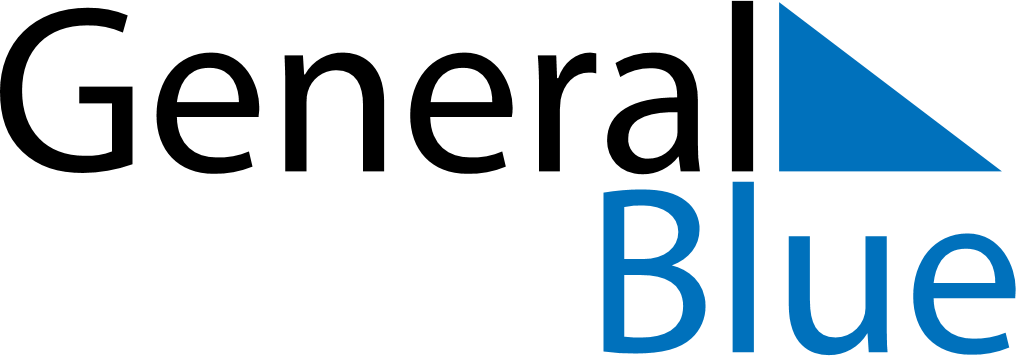 November 2030November 2030November 2030IcelandIcelandSundayMondayTuesdayWednesdayThursdayFridaySaturday12345678910111213141516Icelandic Language Day1718192021222324252627282930